Paroisse SAINTE MARIE des SOURCES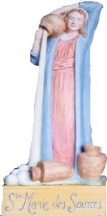 CALENDRIER DES ASSEMBLEES pour le MOIS d'AVRIL 2021La semaine sainteJEUDI SAINT 1er  AVRIL :	16h	SAINT-VALLIER  Célébration de la sainte Cène et procession au reposoir frj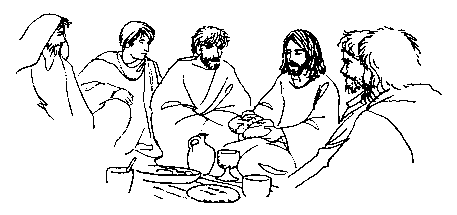 Adoration au reposoir le Vendredi jusqu'au Chemin de croixVENDREDI SAINT 2 AVRIL :Dans l'après-midi: Chemin de croix dans toutes les Communautés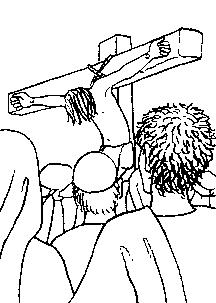 où quelqu'un voudra bien en prendre la charge				15h	CABRIS		Chemin de Croix (organisé par les paroissiens qui le veulent)				15h	SAINT-VALLIER	Chemin de Croix (organisé par les paroissiens qui le veulent)				15h	SAINT-CEZAIRE	Chemin de Croix (organisé par les paroissiens  …)				16h	CABRIS		Souvenir de la Passion et de la mort du Christ   frjPÂQUES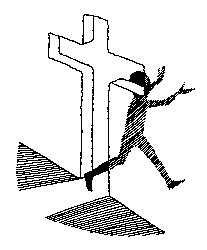 SAMEDI SAINT 3 AVRIL :			pas de vigile Pascale								DIMANCHE 4 AVRIL  de PÂQUES :   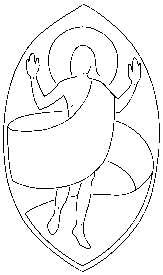 				9h30	CABRIS 			MESSE de la Résurrection	lg  				10h	SAINT-VALLIER		MESSE de la Résurrection jlm	  			11h	SAINT-CEZAIRE		MESSE de la Résurrection lg16h	VALDEROURE		MESSE de la Résurrection jjLUNDI 5 AVRIL  de PÂQUES 10h	CASTELLANE Notre-Dame du ROC MESSE  jj												        2ème dimanche de PâquesSAMEDI 10 AVRIL 		16h	VALDEROURE  	Messe Anticipée jlm			DIMANCHE 11 AVRIL: 	9h30	CABRIS		MESSE jdd			                                                    				                                                    10h	SAINT-VALLIER	MESSE jlm		                                                    11h	SAINT-CEZAIRE  	MESSE frj			 	3ème dimanche de PâquesSAMEDI 17 AVRIL 		16h	SAINT-VALLIER	MESSE avec les enfants et leurs familles frj								                                                                       16h	VALDEROURE  	Messe Anticipée jlm	DIMANCHE 18 AVRIL: 	9h30	CABRIS		MESSE lg										                                                   11h30	CABRIS 	BAPTÊME pour    ?    Rousseau  Steph  Drillon			11h	SAINT-CEZAIRE  	MESSE lg				4ème  dimanche de PâquesSAMEDI 24 AVRIL 		11h	SAINT-VALLIER Chapelle Sainte Luce BAPTÊME pour Elena Ebrille frj16h	VALDEROURE  	Messe Anticipée jlm	DIMANCHE 25 AVRIL: 	9h30	CABRIS		MESSE frj                                                         10h30	CABRIS	BAPTÊME pour Hortense Bonnet J. Barale			                                                   	10h	SAINT-VALLIER	MESSE jlm						                                                    11h	SAINT-CEZAIRE  	MESSE jdd									                                                    16h	AIGLUN Fête de Saint Joseph Chapelle de VASCOGNE jj  			                                                                  Appel au Baptême pour Lorenzo, Lisandro, Luciano et Lilyana				 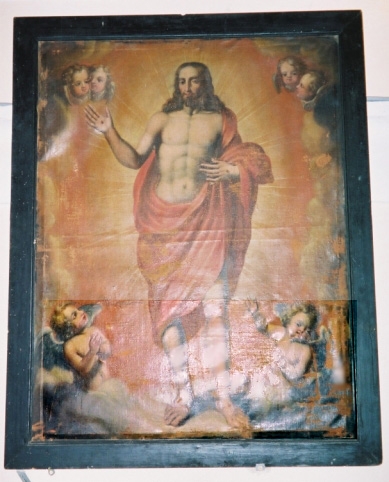 Les prêtres de la Paroisse : François-Régis JAMAIN administrateur : contacter le secrétariat Vincent LAUTRAM-Coopérateur : contacter le secrétariat Jean-Luc MAGNIN : Tel : 06.74.24.03.31 e.mail :smsvallier@orange.fr Jacky JOBERT:-Tel : 04.93.60.43.05- (mobile :06.87.22.58.94)e.mail paroisse.marie.des.sources@orange.fr                                   notre Site Internet : WWW.MARIEDESSOURCES.FR